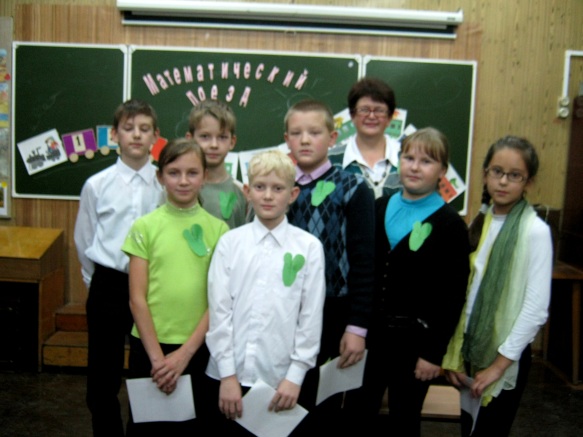 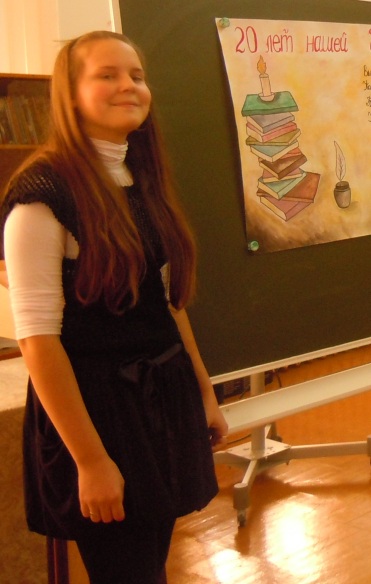 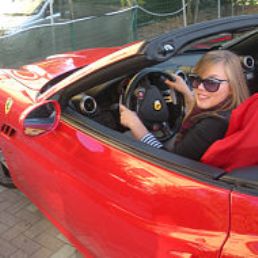 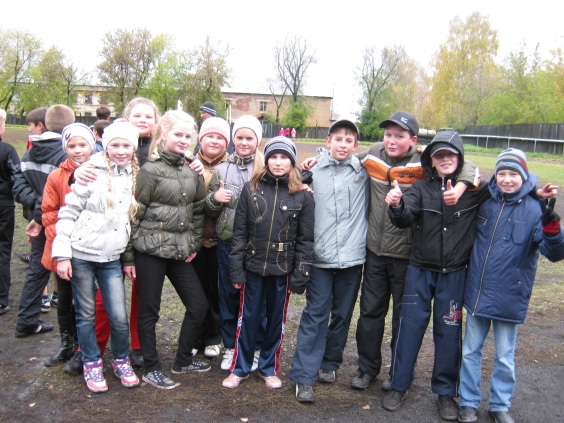 Вохмянина А.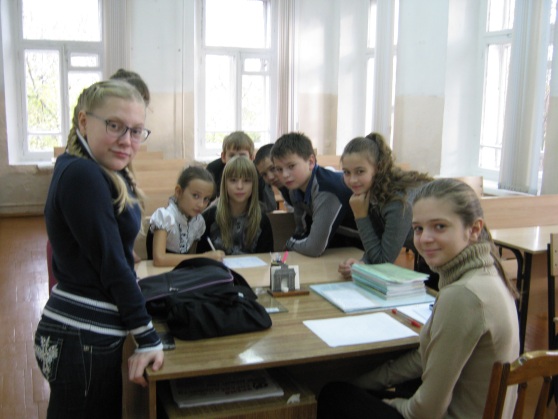 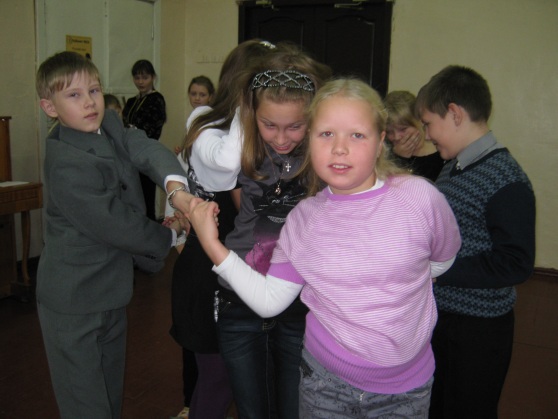 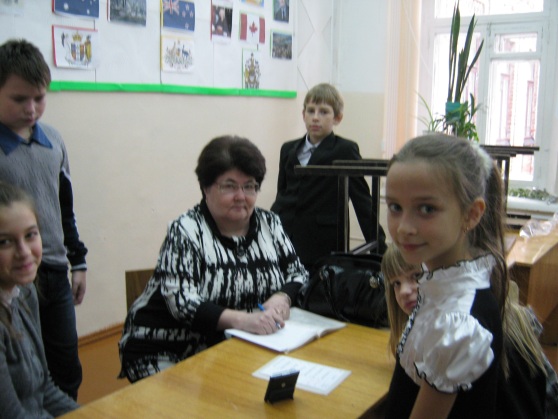 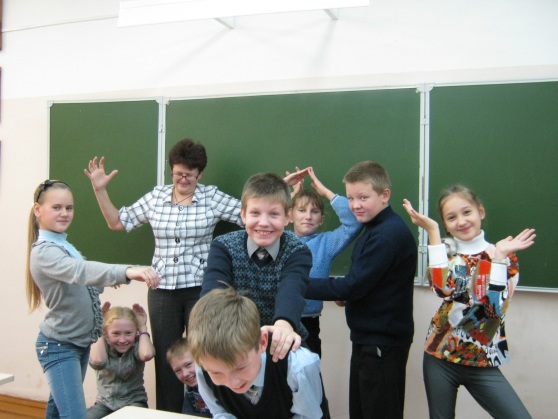 